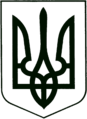 САХНОВЩИНСЬКА СЕЛИЩНА РАДАКРАСНОГРАДСЬКОГО РАЙОНУ ХАРКІВСЬКОЇ ОБЛАСТІВІДДІЛ ОСВІТИ, КУЛЬТУРИ, МОЛОДІ ТА СПОРТУНАКАЗ19.12.2022		                     	Сахновщина		                     № 111На виконання наказів Міністерства освіти і науки України від 04.11.2022 № 985 «Про проведення Всеукраїнського конкурсу-захисту науково-дослідницьких робіт учнів-членів Малої академії наук України у 2022-2023 навчальному році», Департаменту науки і освіти Харківської обласної  державної  (військової)  адміністрації від 09.11. 2022 № 75 «Про проведення І, ІІ етапів Всеукраїнського конкурсу-захисту науково-дослідницьких робіт учнів-членів Малої академії наук України у 2022/2023 навчальному році», відділу освіти, культури, молоді та спорту Сахновщинської селищної ради від 21.11.2022 № 107 «Про проведення І (територіального) етапу Всеукраїнського конкурсу-захисту науково-дослідницьких робіт учнів-членів Малої академії наук України у 2022/2023 навчальному році», відповідно до Положення про Всеукраїнські учнівські олімпіади, турніри, конкурси з навчальних предметів, конкурси-захисти науково-дослідницьких робіт, олімпіади зі спеціальних дисциплін та конкурси фахової майстерності, затвердженого наказом Міністерства освіти і науки, молоді та спорту України від 22.09.2011 № 1099, зареєстрованим у Міністерстві юстиції України 17.11.2011 за № 1318/20056 (зі змінами), Правил проведення Всеукраїнського конкурсу-захисту науково-дослідницьких робіт учнів-членів Малої академії наук України, затверджених наказом Міністерства освіти і науки України від 08 лютого 2021 року №147, зареєстрованих  у  Міністерстві  юстиції  України  05  квітня  2021  року  за № 441/36063, постанови Кабінету Міністрів України від 09 грудня 2020 року № 1236 «Про встановлення карантину та запровадження обмежувальних протиепідемічних заходів з метою запобігання поширенню на території України гострої респіраторної хвороби COVID-19, спричиненої корона вірусом SARS-CoV-2» (зі змінами), з метою виявлення й підтримки інтелектуально і творчо обдарованої молоді, залучення її до науково-дослідницької та експериментальної роботи, створення умов для самореалізації творчої особистості в сучасному суспільстві, з 21 листопада 2022 року по 19 грудня 2022 року був проведений І (територіальний) етап Всеукраїнського конкурсу-захисту науково-дослідницьких робіт учнів-членів Малої академії наук України у 2022/2023 навчальному році в дистанційному режимі.Даний конкурс включав в себе три тури:Заочне оцінювання  науково-дослідницьких робіт;Постерний захист;Наукова конференція.На розгляд журі конкурсу було подано 4учнівські роботи із 3 закладів загальної середньої освіти, а саме: Не забезпечили участі жодного учасника у І (територіальному) етапі Всеукраїнського конкурсу-захисту науково-дослідницьких робіт учнів-членів  Малої академії наук України адміністрація КЗ «Багаточернещинський ліцей» (директор Світлана ПАЛАМАРЕНКО), КЗ «Гришівський ліцей»  (директор Ніна МАЙБОРОДА), КЗ «Дубовогрядська гімназія» (директор Оксана ДУБОВА),КЗ «Катеринівський ліцей» (директор Сергій ПЕРЕЦЬ), КЗ «Костянтинівський ліцей» (директор Валентина КОСТОЧКА), КЗ «Лигівський ліцей» (директор Людмила СМЕТАНІНА), КЗ «Лебедівська гімназія» (в.о. директора  Дарія КІЯШКІНА), КЗ «Сахновщинський ліцей № 1» (директор Зінаїда НАУМЕНКО), КЗ «Тавежнянський ліцей» (директор Лідія ДУБИНЕЦЬ), КЗ «Шевченківський ліцей» (директор Маргарита КЛЕМЕНКО), КЗ «Новочернещинська гімназія» (директор Тетяна ДІДЕНКО), КЗ «Олійниківська гімназія» (директор Людмила ЗАВАЛІЙ), Сугарівська філія КЗ «Сахновщинський ліцей №1» (завідувач Інна БІЛИК), що свідчить про відсутність системи залучення обдарованих учнів до науково-дослідницької діяльності та зниження контролю за роботою з обдарованими та здібними учнями з боку адміністрації школи.Науково-дослідницькі роботи за науковими секціями, розподілені  наступним  чином:За результатами заочного оцінювання дослідницьких робіт було відмічено якісну підготовку учнів КЗ «Огіївський ліцей», КЗ «Новоолександрівський ліцей».У результаті постерного захисту науково-дослідницьких робіт за кількістю набраних балів було відзначено Тригуб Поліну, ученицю 9 класу КЗ «Новоолександрівський ліцей», Деркач Ярину,ученицю10 класу КЗ «Новоолександрівський ліцей», Калініну Дар’ю,ученицю 10 класу КЗ «Огіївський ліцей».Найбільш якісну підготовкув науковій конференції показали учні КЗ «Огіївськийліцей», КЗ «Новоолександрівський ліцей».Враховуючи вищезазначене та на підставі рішення журі, наказую:          1. Визначити переможцями І (територіального) етапу Всеукраїнського конкурсу-захисту науково-дослідницьких робіт учнів-членів Малої академії наук України:         1.1.У секції «Історичне краєзнавство»:- Калініну Дар’ю, ученицю 9 класу КЗ «Огіївський ліцей», з роботою по темі «Золото Сахновщини (Сахноващинський коровай як елемент натуральної спадщини України)»,  наукові керівники Вальковська Наталія Володимирівна,учитель географії  КЗ «Огіївський ліцей», кваліфікаційна категорія «спеціаліст вищої категорії», Балла Юлія Олекесандрівна, учитель історії КЗ «Огіївський ліцей», кваліфікаційна категорія «спеціаліст».        1.2. У секції «Правознавство»:- Деркач Ярину, ученицю 10 класу КЗ «Новоолександрівський ліцей», з роботою по темі «Проблеми правового регулювання кібербулінгу в Україні», науковий керівник Савельєва Анна Василівна, учитель правознавства КЗ «Новоолександрівський ліцей», кваліфікаційна категорія «спеціаліст вищої категорії», старший учитель.       1.3. У секції «Англійська мова»:- Тригуб Поліну, ученицю 9класу КЗ «Новоолександрівський ліцей», з роботою по темі «Англіцизми в українській мові, їх правопис», науковий керівник Щурій Тетяна Сергіївна,учитель англійської мови  КЗ «Новоолександрівський ліцей», кваліфікаційна категорія «спеціаліст першої категорії.2. Затвердити список команди учнів-переможців І (територіального) етапу Всеукраїнського конкурсу-захисту науково-дослідницьких робіт учнів-членів Малої академії наук України у 2022/2023 навчальному році (додаток 1).3.Директору Комунальної установи «Центр професійного розвитку педагогічних працівників» Анні ЗРАЖЕВСЬКІЙ:3.1. Подати до оргкомітету ІІ (обласного) етапу Всеукраїнського конкурсу-захисту науково-дослідницьких робіт учнів-членів Малої академії наук України документацію згідно з Правилами проведення конкурсу. До 23.12.20224. Керівникам КЗ «Багаточернещинський ліцей» (директор Світлана ПАЛАМАРЕНКО), КЗ «Гришівський ліцей» (директор Ніна МАЙБОРОДА), КЗ «Дубовогрядська гімназія» (директор Оксана ДУБОВА), КЗ «Катеринівський ліцей» (директор Сергій ПЕРЕЦЬ), КЗ «Костянтинівський ліцей» (директор Валентина КОСТОЧКА), КЗ «Лигівський ліцей» (директор Людмила СМЕТАНІНА), КЗ «Лебедівська гімназія» (в.о. директора Дарія КІЯШКІНА), КЗ «Сахновщинський ліцей № 1» (директор Зінаїда НАУМЕНКО), КЗ «Тавежнянський ліцей» (директор Лідія ДУБИНЕЦЬ), КЗ «Шевченківський ліцей» (директор Маргарита КЛЕМЕНКО), КЗ «Новочернещинська гімназія» (директор Тетяна ДІДЕНКО), КЗ «Олійниківська гімназія» (директор Людмила ЗАВАЛІЙ), Сугарівська філія КЗ «Сахновщинський ліцей №1» (завідувач Інна БІЛИК), вказати на низький рівень науково-дослідницької роботи з обдарованими дітьми.        5.Контроль за виконанням даного наказу залишаю за собою.Начальник відділу освіти,культури, молоді та спорту                                          Григорій ПЕРКІНСписок командиучнів-переможців І (територіального) етапу Всеукраїнськогоконкурсу-захисту науково-дослідницьких  робіт учнів-членівМалої академії наук України у 2022/2023 навчальному роціНачальник відділу освіти,культури, молоді та спорту                           Григорій ПЕРКІНАнна Зражевська, 3-18-83Про результати проведення I (територіального) етапу Всеукраїнського конкурсу-захисту науково-дослідницьких робіт учнів-членів Малої академії наук України у 2022/2023 навчальному роціКЗ «Сахновщинський ліцей № 2»                                                 -1 робота;КЗ «Новоолександрівський ліцей»   -2 роботи;КЗ «Огіївський ліцей»-1 робота;«Історія України»-1 робота;«Правознавство»                                                                        -1 робота;«Зарубіжна література»-1 робота;«Англійська мова»-1 робота;Додаток 1до наказу начальника відділу освіти,культури, молоді та спортуСахновщинської селищної ради 19.12.2022                        № 111№п/пПрізвище, ім’япо батькові переможцяКласНавчальний закладКерівникМісцеВідділення1Деркач Ярина Сергіївна10КЗ «Новоолександ-рівський ліцей»Савельєва Анна ВасилівнаІФілософії та суспільствознавства2ТригубПоліна Романівна 9КЗ «Новоолександ-рівський ліцей»ЩурійТетяна СергіївнаІМовознавства3Калініна Дар’я Віталіївна 9КЗ «Огіївський ліцей»Вальковська Наталія ВолодимирівнаБаллаЮлія ОлександрівнаІІсторії 